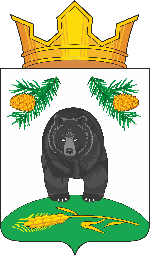 СОВЕТ НОВОКРИВОШЕИНСКОГО СЕЛЬСКОГО ПОСЕЛЕНИЯРЕШЕНИЕ26.01.2022                                                                                                                     № 226Об утверждении плана работы Совета Новокривошеинского сельского поселения на  2022 год                  Рассмотрев и обсудив план  работы Совета Новокривошеинского сельского поселения  на  2021 годСОВЕТ НОВОКРИВОШЕИНСКОГО СЕЛЬСКОГО ПОСЕЛЕНИЯ РЕШИЛ:1.Утвердить предлагаемый План работы Совета Новокривошеинского сельского поселения на 2022 год согласно приложению.2. Настоящее решение вступает в силу с даты его подписания.3. Контроль за исполнением настоящего решения возложить на контрольно-правовой комитет.Председатель СоветаНовокривошеинского сельского поселения                                                Е.В. ТаньковаГлава Новокривошеинского сельского поселения                                       А.О. СаяпинПриложениеУТВЕРЖДЕНОрешением Совета Новокривошеинскогосельского поселения от 26.01.2022 № 226	План работы Совета Новокривошеинского сельского поселения на 2022 год№МероприятияОтветственныеСрок исполнения12341Утверждение плана работы Совета Новокривошеинского сельского поселения на 2022 годПредседатель СоветаНовокривошеинского сельского поселения Танькова Е.В.специалист 1 категории -управляющий делами Глазачева Л.А.январь2Отчет Главы Новокривошеинского сельского поселения (председателя Совета)  о проделанной работе за 2021 год Глава Новокривошеинского сельского поселения Саяпин А.О.февраль3Внесение изменений в бюджет Новокривошеинского сельского поселенияСпециалист 1 категории - главный бухгалтер Дубанос Т.А.по мере необходимости4Поддержание в актуальном состоянии нормативной правовой базы Совета Новокривошеинского сельского поселенияПредседатель СоветаНовокривошеинского сельского поселения Танькова Е.В.специалист 1 категории-управляющий делами Глазачева Л.А.специалист 1 категории по муниципальной собственности и земельным ресурсам – Фадина Т.М.специалист по ЖКХ, ГО и ЧС – Стреха Н.П.по мере необходимости5Поддержание в актуальном состоянии Устава муниципального образования Новокривошеинского сельского поселенияСпециалист 1 категории-управляющий делами Глазачева Л.А.по мере необходимости6Организация и проведение публичных слушаний по внесению изменений и дополнений в Устав;по принятию бюджета;градостроительной деятельностиСпециалист 1 категории-управляющий делами Глазачева Л.А.;Специалист 1 категории - главный бухгалтер Дубанос Т.А.;Специалист 1 категории по муниципальной собственности и земельным ресурсам – Фадина Т.М.по мере необходимости7Отчет об исполнении бюджета за первый  кварталСпециалист 1 категории - главный бухгалтер Дубанос Т.А.апрель8О планировании работы по проведению праздника День победыПредседатель Совета Новокривошеинского сельского поселения –Танькова Е.В.апрель9О мероприятиях по благоустройству и улучшению санитарного состояния населенных пунктов Новокривошеинского сельского поселенияПредседатель Совета Новокривошеинского сельского поселения –Танькова Е.В.Специалист по ЖКХ, ГО и ЧС – Стреха Н.П.май10Информирование населения о деятельности Совета Новокривошеинского сельского поселенияСпециалист 1 категории-управляющий делами Глазачева Л.А.Постоянно11Работа с письмами, жалобами, обращениями граждан, организаций, учрежденийПредседатель СоветаНовокривошеинского сельского поселенияТанькова Е.В.Депутаты Совета Новокривошеинского сельского поселения Постоянно12Отчет депутатов о проделанной работе в избирательных округах за первое полугодие 2022 года Депутаты Совета Новокривошеинского сельского поселенияиюнь13Отчет об исполнении бюджета за полугодие 2022 годаСпециалист 1 категории - главный бухгалтерДубанос Т.А.июль14Информация об организации досуга и обеспечении на территории  с. Новокривошеино  и с. МалиновкаХудожественный руководитель Новокривошеинского СДККононова Т.С.,художественный руководитель с.МалиновкаГайдученко Т.С.август15О внесении изменений в решения о налоге на имущество физических лицФадина Т.М.сентябрь16Отчет об исполнении бюджета за 9 месяцев 2021 годаСпециалист 1 категории - главный бухгалтер Дубанос Т.А.октябрь17Подготовка проекта бюджета муниципального образования Новокривошеинского сельского поселения  на 2023 год Специалист 1 категории - главный бухгалтер Дубанос Т.А.ноябрь18Присвоение звания Почетный житель, в соответствии с поданными ходатайствамиДепутаты Совета Новокривошеинского сельского поселениядекабрь19О передаче полномочий и осуществление функций  по организации досуга и обеспечение  жителей  Новокривошеинского  сельского поселения  услугами организации культуры муниципальному  образованию Кривошеинский район Специалист 1 категории-управляющий делами Глазачева Л.А.декабрь20Утверждение бюджета Новокривошеинского сельского поселения  на 2023 годСпециалист 1 категории - главный бухгалтерДубанос Т.А.декабрь